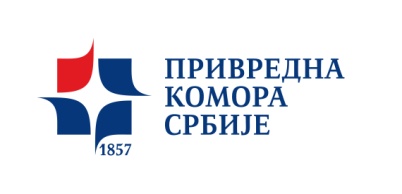 СЕМИНАР ,,КАКО ИЗВОЗИТИ У ШВЕДСКУ – ПРЕДУСЛОВИ И ПЕРСПЕКТИВЕ''1. јун 2016,  10:00 часоваПривредна комора Србије, Ресавска 15, сала 1 (приземље)ПРИЈАВНИ ЛИСТПријаву послати до  петка, 27.05.2016 на следећу електронску адресу:marica.vidanovic@pks.rs Телефон: 3300 978 и 066 875 12 08Контакт подаци предузећа/организацијеКонтакт подаци предузећа/организацијеНазив Назив АдресаАдресаПоштански број Место/градТел ФаксЕ-маилwww. Кратак профил Ваше компаније / опис делатности на енглеском језику:Кратак профил Ваше компаније / опис делатности на енглеском језику:Особа(е) које ће учествовати Функција1.2.Навести питања која бисте поставили панелистима :Навести питања која бисте поставили панелистима :